Primorsko-goranska županija, Upravni odjel za prostorno, graditeljstvo i zaštitu okoliša, Ispostava u Malom Lošinju, Riva Lošinskih kapetana 7, temeljem odredbe članka 116. stavak 1. Zakona o  gradnji („Narodne novine“, broj: 153/13), u postupku izdavanja građevinske dozvole po zahtjevu Grada Cresa, Upravnog odjela za proračun i financije, stambeno komunalni sustav i prostorno planiranje, P O Z I V Avlasnike i nositelje drugih stvarnih prava na nekretninama za koje se izdaje građevinska dozvola za  uređenje partera ulice Sv. Ćirila i Metoda, Alberta Fortisa i Trga Veli dvor u Cresu na k.č. 2281, k.č. 2288, k.č. 2333, k.č. 2334 i k.č. 2396 sve k.o. Cres-grad, te vlasnike i nositelje drugih stvarnih prava na nekretninama koje neposredno graniče sa nekretninama za koje se izdaje građevinska dozvola, da izvrše uvid u glavni projekt radi izjašnjenja.           Uvid u glavni projekt vršit će se u prostorijama Upravnog odjela za  prostorno uređenje, graditeljstvo i zaštitu okoliša Primorsko - goranske županije, Ispostava Mali Lošinj, u Cresu, Creskog statuta 15, prizemlje, dana 26. rujna 2014. godine u 10, 00 sati.                                                             DOSTAVITI:Oglasna ploča - 8 dana, ovdjeMrežne stranice upravnog tijelaGrađevna česticaSpis, ovdje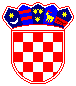 REPUBLIKA HRVATSKA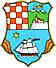 PRIMORSKO-GORANSKA ŽUPANIJAUPRAVNI ODJEL ZA PROSTORNO UREĐENJE,  GRADITELJSTVO I ZAŠTITU OKOLIŠAISPOSTAVA U MALOM LOŠINJUKLASA:UP/I-361-03/14-06/5URBROJ:2170/1-03-05/05-14-05Mali Lošinj,11. rujna 2014.